آغاز حملات عراقدر 31 شهریور سال 1359، نیروهای عراق با آمادگی قبلی و زمینه سازی مناسب، حمله به مرزهای ایران را در طول نوار مرزی از آبادان تا قصرشیرین آغاز کردند. هم زمان با این حمله، هواپیماهای دشمن بسیاری از مراکز نظامی و استراتژیک و فرودگاه های ایران و نیز 19 شهر را مورد بمباران قرار دادند.اهداف اصلی عراق در این تهاجم عبارت بود از: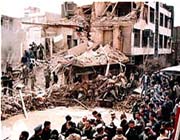 - حاکمیت بر اروند رود و باز پس گیری سه جزیره ی ایرانی خلیج فارس به منظور جبران قرارداد 1975، الجزایر.- جداسازی استان خوزستان و الحاق آن به عراق و یا استقلال آن به نام عربستان.- تضعیف جمهوری نوپای اسلامی تا مرز سقوط.به منظور دستیابی به این اهداف، عراق یک استراتژی جنگ سریع ( سه روزه) را طراحی کرد با این تصور که نیرویی که توانایی مقابله با ارتش آن کشور را داشت باشد وجود ندارد.عراق با انتخاب مناطق جغرافیایی و تقسیم آنها بین یگان های رزمی، این استراتژی را در پناه یک جو تبلیغاتی شدید و دیپلماسی پر تحرک و نیز با در اختیار داشتن ستون پنجم، در حالی که پاسگاه های مرزی تاب مقاومت در برابرتهاجم دشمن را نداشتند، هجوم خود را آغاز کرد و به دلیل عدم آمادگی نیروهای ایرانی به راحتی وارد خاک جمهوری اسلامی شد. بدین ترتیب ارتش عراق طی 48 ساعت به نزدیکی شهرهای مرزی رسید. لیکن آنچه مورد ارزیابی و توجه دشمن قرار نگرفته بود، میران فداکاری مردم و مقاومت عناصر بومی بود. بدین شکل استراتژی جنگ سریع به شکست انجامید.در این میان، به دلیل حضور نیروهای لیبرال در رأس امور، از جمله وجود بنی صدر به عنوان ریاست جمهوی، تحریمی داخلی علیه مدافعان انقلاب، صورت گرفت و با شهادت فرماندهان محلی و جوانان در شهرها، عراق موفق به تصرف بسیاری از شهرهای مرزی و سرانجم خرمشهر گردید. به این ترتیب گرچه عراق نتوانست به اهداف اولیه خویش دست یابد، لیکن قسمت هایی از خاک ایران را تصرف کرد. در این مرحله، عراق موضع سیاسی خود را تغییر داد و در تمامی مناطق اشغال شده، اقدام به پدافند نمود و به ایران پیشنهاد آتش بس و مذاکره نمود. ایران هرگونه پذیرش آتش بس را، پیش از خروج نیروهای عراقی رد کرد.پس از پاسخ ایران، عراق تلاش کرد خطوط پدافندی خود را اصلاح نموده و برای یک جنگ درازمدت، نقاط مناسب و حساس استراتژیک را به دست آورد. لذا، همچنان به فشار خود به منظور تصرف آبادان و اهواز ادامه داد. اما با مقاومت عناصر پراکنده ی محلی و مردمی که بدون سازمان خود را به جبهه رسانده بودند، روبرو و متوقف شد. در این زمان عملاً فرصتی مناسب برای رزمندگان ایرانی فراهم شد تا به سازماندهی و تقویت خود بپردازند.در طی این فرصت، ایران دست به انجام چندین عملیات محدود منظم زد. لیکن توفیق چندانی نیافت. ولی برخی عملیات محدود ایذایی که به صورت مشترک توسط یگان های ارتش و سپاه و نیروهای مردمی انجام شد از موفقیت بیشتری برخوردار گردید.امام خمینی قدس سره با توجه به موضع منفی بنی صدر در قبال پیروزی های رزمندگان ارتش اسلام در تاریخ 21/3/1360، وی را از فرماندهی نیروهای مسلح عزل و بلافاصله مجلس، عدم کفایت وی را تصویب کرد. بدین ترتیب مقطع دوم جنگ آغاز شد.مقطع دوم: دفع تجاوز عراقبا عزل بنی صدر، شرایط در جبهه های نبرد متحول گردید، به گونه ای که عملیات نسبتاً بزرگی، در همان شب عزل وی در جبهه های جنوب با رمز فرماندهی کل قوا خمینی روح خدا انجام گرفت که به پیروزی منجر شد. این پیروزی سرآغاز طراحی عملیات های مشترک ارتش و سپاه با پشتیبانی نیروهای مردم گردید. از طرف دیگر، آمریکا با از دست دادن مهره مۆثر خود یعنی بنی صدر، گروه های سیاسی مخالف انقلاب را وادار کرد که علیه نظام اسلامی ایران وارد جنگ مسلحانه شوند. این حرکت نیروهای مخالف که به طور عمده در دانشگاه تهران تجلی یافته بود، منجر به صدور فرمان انقلاب فرهنگی در دانشگاه ها از سوی امام قدس سره گردید؛ و با خلع بنی صدر و انتخاب شهیدان رجایی و باهنر ایران از نظر سیاسی یکپارچه گردید.تنها پس از گذشت یک ماه از شهادت شهیدان رجایی و باهنر، بزرگترین عملیات مشترک ارتش و سپاه تحت عنوان ثامن الائمه آغاز شد. پیروزی های پی در پی منجر به تقویت روح وحدت ملی در کشور گردید و عملاً حضور ضد انقلاب در ایجاد درگیری ها کاهش یافت و در پی آن ثبات ساختار سیاسی و اقتصادی جلوه گر شد. در این اثنا رزمندگان اسلام به طراحی عملیات بزرگ دیگری در اولین شب سال 1361، با نام فتح المبین( 2)دست زدند. متعاقب این عملیات اولین گردان های تانک، توپخانه و پدافند هوایی و مهندسی از غنایم به دست آمده شکل گرفت.عراق در پی شکست های متوالی، داعیه صلح خواهی و آتش بس را سرداد در حالی که منتظر حرکت رزمندگان در یک تهاجم بزرگ برای فتح خرمشهر بود. سپاهیان اسلام با یک تدبیر ماهرانه و توکل بر خدا از چند محور کارون و جاده اهواز – خرمشهر عملیات خود را طی سه مرحله آغاز و سرانجام در سوم خرداد سال 1361، وارد خرمشهر شدند. حرکت رزمندگان در این منطقه منجر به پاکسازی کامل مناطق جنوبی از نیروهای عراقی گردید.بدین ترتیب با فتح خرمشهر، دوره دوم جنگ که در طی آن امریکا به صورت مستقیم وارد صحنه نبرد گردید، آغاز شد.پی نوشت:2- تاریخ دقیق این عملیات 2/6/1361 می باشد.منبع: سایت نوید شاهد- دكتر منوچهر محمدی